FORMULARIO A-1.DATOS DE LA FIRMA CONSULTORANombre o razón social: _______________________________________________________________Domicilio Legal:_______________________________________________________________.Ciudad:_______________________________________________________________.Nacionalidad de la firma:			Sucursal (si corresponde)_______________________________________________________________.Casilla:                                                      Dirección electrónica: _______________________________________________________________.Teléfonos: ____________________Fax: ___________________________________________________________Página web: ____________________________________________________Fecha de constitución de la Firma: __________________________________.Nombre del representante legal en Perú: ______________________________.Dirección del representante legal en Perú: ____________________________.Tipo de Organización marque el que corresponda.Sociedad Anónima Cerrada			(     )Sociedad de Responsabilidad Limitada 		(     )Organización no Gubernamental		(     )Otros Especificar: ____________________________________Nº de Registro Único de Contribuyente: ___________________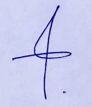 _______________________________________.(Firma y Nombre del Representante Legal de la firma)(D.N.I. Nº /Carné de Extranjería de ser el caso)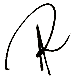 (En caso de Consorcio cada firma deberá de presentar este formulario)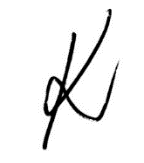 FORMULARIO A-2.DECLARACION JURADA Lugar y Fecha _________________.Señores:UNIDAD EJECUTORA MEJORAMIENTO DEL SISTEMA DE INFORMACIÓN DE LA SUNAT - MSIPresente. -	Ref: 	Expresiones de Interés, para el Servicio de Consultoría Especializada para la Elaboración de Propuesta de Solución para la Gestión de la Carga Marítima y Aérea en los Procesos de Control Aduanero de Ingreso y Salida de Mercancías en la IAMC, IAAP E IA PAITA y Elaboración de EE.TT.Mediante la presente y con carácter de declaración jurada, expresamos que nuestra firma ____________________________ (indicar el nombre de la firma a la que representan), es responsable de la veracidad de los documentos e información que presenta para efectos de la Elaboración de la Lista Corta.Igualmente, aseveramos que nuestra firma no tiene en trámite ni se ha declarado su disolución o quiebra.De ser contratado y de verificarse que la información sea falsa acepto expresamente que la entidad proceda a mi retiro automático, sin perjuicio de aplicarse las sanciones legales que me correspondan____________________________________________.(Firma y Nombre del Representante Legal de la Firma)      (D.N.I. / Nº Carné de Extranjería de ser el caso)(En caso de Consorcio cada firma deberá de presentar este formulario)FORMULARIO A-3.CARTA DE COMPROMISO DE CONSORCIO O ASOCIACIÓN TEMPORALSeñores:UNIDAD EJECUTORA MEJORAMIENTO DEL SISTEMA DE INFORMACIÓN DE LA SUNAT - MSIPresente. -			Ref: Compromiso de suscribir un Contrato de Consorcio.Señores:Por la presente, los abajo suscritos representantes legales de ________________ (firma “A”), __________________________(firma “B”) y ________________________________(firma “C”) (según corresponda) expresamente manifestamos de nuestra libre voluntad que, de ser adjudicados suscribiremos el contrato de consorcio protocolizado ante Notario Público, que tendrá las siguientes características:1. Será conformada por las siguientes firmas consultoras, con el porcentaje de   participación  señalado:A)____________________(nombre de la firma) B)____________________(nombre de la firma)C)____________________(nombre de la firma)2.  La carta de compromiso tendrá vigencia desde la fecha de su presentación, hasta la conformidad del servicio de la consultoría que expedirá para ese fin el proyecto.3.   La designación oficial como firma líder es:___________________(señalar la firma), constituida en (señalar país)La responsabilidad y obligaciones que asumimos al presentar la propuesta y la que asumiremos al concluir el servicio, es ilimitada y solidaria frente al proyecto.1) ______________________________________________________________.                         (Firma y Nombre  del Representante Legal de la firma o Consorcio)			(D.N.I. Nº /Carné de Extranjería de ser el caso) (Firma A).2) ______________________________________________________________.                         (Firma y Nombre  del Representante Legal de la firma o Consorcio)			(D.N.I. Nº /Carné de Extranjería de ser el caso) (Firma B).3) ______________________________________________________________.                         (Firma y Nombre  del Representante Legal de la firma o Consorcio)			(D.N.I. Nº /Carné de Extranjería de ser el caso) (Firma C).FORMULARIO A-4FORMULARIO A-4FORMULARIO A-4FORMULARIO A-4FORMULARIO A-4FORMULARIO A-4FORMULARIO A-4FORMULARIO A-4EXPERIENCIA GENERAL DE LA FIRMAEXPERIENCIA GENERAL DE LA FIRMAEXPERIENCIA GENERAL DE LA FIRMAEXPERIENCIA GENERAL DE LA FIRMAEXPERIENCIA GENERAL DE LA FIRMAEXPERIENCIA GENERAL DE LA FIRMAEXPERIENCIA GENERAL DE LA FIRMAEXPERIENCIA GENERAL DE LA FIRMAEXPERIENCIA GENERAL DE LA FIRMAEXPERIENCIA GENERAL DE LA FIRMAEXPERIENCIA GENERAL DE LA FIRMAEXPERIENCIA GENERAL DE LA FIRMAExperiencia general mínima de siete consultorías (07) en los últimos doce (12) años, relacionadas con mejoras de procesos de negocios con tecnología o similares.Experiencia general mínima de siete consultorías (07) en los últimos doce (12) años, relacionadas con mejoras de procesos de negocios con tecnología o similares.Experiencia general mínima de siete consultorías (07) en los últimos doce (12) años, relacionadas con mejoras de procesos de negocios con tecnología o similares.Experiencia general mínima de siete consultorías (07) en los últimos doce (12) años, relacionadas con mejoras de procesos de negocios con tecnología o similares.Experiencia general mínima de siete consultorías (07) en los últimos doce (12) años, relacionadas con mejoras de procesos de negocios con tecnología o similares.Experiencia general mínima de siete consultorías (07) en los últimos doce (12) años, relacionadas con mejoras de procesos de negocios con tecnología o similares.Experiencia general mínima de siete consultorías (07) en los últimos doce (12) años, relacionadas con mejoras de procesos de negocios con tecnología o similares.Experiencia general mínima de siete consultorías (07) en los últimos doce (12) años, relacionadas con mejoras de procesos de negocios con tecnología o similares.Experiencia general mínima de siete consultorías (07) en los últimos doce (12) años, relacionadas con mejoras de procesos de negocios con tecnología o similares.Experiencia general mínima de siete consultorías (07) en los últimos doce (12) años, relacionadas con mejoras de procesos de negocios con tecnología o similares.Experiencia general mínima de siete consultorías (07) en los últimos doce (12) años, relacionadas con mejoras de procesos de negocios con tecnología o similares.NOMBRE DE LA FIRMA : ___________________________________________NOMBRE DE LA FIRMA : ___________________________________________NOMBRE DE LA FIRMA : ___________________________________________NOMBRE DE LA FIRMA : ___________________________________________NOMBRE DE LA FIRMA : ___________________________________________NOMBRE DE LA FIRMA : ___________________________________________NOMBRE DE LA FIRMA : ___________________________________________Fecha de Constitución de la Firma:____________________Fecha de Constitución de la Firma:____________________Fecha de Constitución de la Firma:____________________Fecha de Constitución de la Firma:____________________Fecha de Constitución de la Firma:____________________Fecha de Constitución de la Firma:____________________Fecha de Constitución de la Firma:____________________NOMBRE DEL CONTRATANTENOMBRE DEL CONTRATANTEOBJETO DEL SERVICIO DE LA CONSULTORIA: OBJETO DEL SERVICIO DE LA CONSULTORIA: OBJETO DEL SERVICIO DE LA CONSULTORIA: PERIODO DE EJECUCION DE... A…..  (MES-AÑO)PERIODO DE EJECUCION DE... A…..  (MES-AÑO)PERIODO DE EJECUCION DE... A…..  (MES-AÑO)PERIODO DE EJECUCION DE... A…..  (MES-AÑO)PERIODO DE EJECUCION DE... A…..  (MES-AÑO)MONTO DEL CONTRATO (US$)MONTO DEL CONTRATO (US$)Nombre de la entidad contratanteContactoNombre de la entidad contratanteContactoDesde: Desde: Desde: Desde: Desde: Cargo :Cargo :e-mail:e-mail: Hasta Hasta Hasta Hasta Hasta Telf.:  Telf.: País :País :Nombre de la entidad contratanteContactoNombre de la entidad contratanteContactoDesde: Desde: Desde: Desde: Desde: Cargo :Cargo :e-mail:e-mail: Hasta Hasta Hasta Hasta Hasta Telf.:  Telf.: País :País :TOTAL, FACTURADOTOTAL, FACTURADOTOTAL, FACTURADOTOTAL, FACTURADOTOTAL, FACTURADOTOTAL, FACTURADOTOTAL, FACTURADOTOTAL, FACTURADOTOTAL, FACTURADOTOTAL, FACTURADONotas:Podrá incluir los campos que sean necesariosPodrá incluir los campos que sean necesariosPodrá incluir los campos que sean necesariosPodrá incluir los campos que sean necesariosDeberá indicar sólo aquellos servicios de consultoría que pueda acreditar. Deberá indicar sólo aquellos servicios de consultoría que pueda acreditar. Deberá indicar sólo aquellos servicios de consultoría que pueda acreditar. Deberá indicar sólo aquellos servicios de consultoría que pueda acreditar. Deberá indicar sólo aquellos servicios de consultoría que pueda acreditar. Deberá indicar sólo aquellos servicios de consultoría que pueda acreditar. Deberá indicar sólo aquellos servicios de consultoría que pueda acreditar. Deberá indicar sólo aquellos servicios de consultoría que pueda acreditar. Deberá indicar sólo aquellos servicios de consultoría que pueda acreditar. Deberá indicar sólo aquellos servicios de consultoría que pueda acreditar. Deberá indicar sólo aquellos servicios de consultoría que pueda acreditar. Deberá indicar sólo aquellos servicios de consultoría que pueda acreditar. Declaro bajo juramento que toda información aquí consignada es veraz.Declaro bajo juramento que toda información aquí consignada es veraz.Declaro bajo juramento que toda información aquí consignada es veraz.Declaro bajo juramento que toda información aquí consignada es veraz.Declaro bajo juramento que toda información aquí consignada es veraz.Declaro bajo juramento que toda información aquí consignada es veraz.Declaro bajo juramento que toda información aquí consignada es veraz.Declaro bajo juramento que toda información aquí consignada es veraz.___________________________(Firma y Nombre del Representante Legal de la Firma).(Firma y Nombre del Representante Legal de la Firma).(Firma y Nombre del Representante Legal de la Firma).(Firma y Nombre del Representante Legal de la Firma).FORMULARIO A-5FORMULARIO A-5FORMULARIO A-5FORMULARIO A-5FORMULARIO A-5FORMULARIO A-5FORMULARIO A-5FORMULARIO A-5FORMULARIO A-5FORMULARIO A-5FORMULARIO A-5FORMULARIO A-5EXPERIENCIA ESPECIFICA EN SERVICIOS SIMILARES DE LA FIRMAEXPERIENCIA ESPECIFICA EN SERVICIOS SIMILARES DE LA FIRMAEXPERIENCIA ESPECIFICA EN SERVICIOS SIMILARES DE LA FIRMAEXPERIENCIA ESPECIFICA EN SERVICIOS SIMILARES DE LA FIRMAEXPERIENCIA ESPECIFICA EN SERVICIOS SIMILARES DE LA FIRMAEXPERIENCIA ESPECIFICA EN SERVICIOS SIMILARES DE LA FIRMAEXPERIENCIA ESPECIFICA EN SERVICIOS SIMILARES DE LA FIRMAEXPERIENCIA ESPECIFICA EN SERVICIOS SIMILARES DE LA FIRMAEXPERIENCIA ESPECIFICA EN SERVICIOS SIMILARES DE LA FIRMAEXPERIENCIA ESPECIFICA EN SERVICIOS SIMILARES DE LA FIRMAEXPERIENCIA ESPECIFICA EN SERVICIOS SIMILARES DE LA FIRMAEXPERIENCIA ESPECIFICA EN SERVICIOS SIMILARES DE LA FIRMAExperiencia mínima de tres (03) consultorías en los últimos cinco (05) años en materia de Aduanas o Comercio Exterior o Logística Portuaria o Aeroportuaria, relacionadas con mejoras de procesos de negocio, con tecnologías de la información, e implementación de procesos de negocio con tecnologías y/o similares.Experiencia mínima de tres (03) consultorías en los últimos cinco (05) años en materia de Aduanas o Comercio Exterior o Logística Portuaria o Aeroportuaria, relacionadas con mejoras de procesos de negocio, con tecnologías de la información, e implementación de procesos de negocio con tecnologías y/o similares.Experiencia mínima de tres (03) consultorías en los últimos cinco (05) años en materia de Aduanas o Comercio Exterior o Logística Portuaria o Aeroportuaria, relacionadas con mejoras de procesos de negocio, con tecnologías de la información, e implementación de procesos de negocio con tecnologías y/o similares.Experiencia mínima de tres (03) consultorías en los últimos cinco (05) años en materia de Aduanas o Comercio Exterior o Logística Portuaria o Aeroportuaria, relacionadas con mejoras de procesos de negocio, con tecnologías de la información, e implementación de procesos de negocio con tecnologías y/o similares.Experiencia mínima de tres (03) consultorías en los últimos cinco (05) años en materia de Aduanas o Comercio Exterior o Logística Portuaria o Aeroportuaria, relacionadas con mejoras de procesos de negocio, con tecnologías de la información, e implementación de procesos de negocio con tecnologías y/o similares.Experiencia mínima de tres (03) consultorías en los últimos cinco (05) años en materia de Aduanas o Comercio Exterior o Logística Portuaria o Aeroportuaria, relacionadas con mejoras de procesos de negocio, con tecnologías de la información, e implementación de procesos de negocio con tecnologías y/o similares.Experiencia mínima de tres (03) consultorías en los últimos cinco (05) años en materia de Aduanas o Comercio Exterior o Logística Portuaria o Aeroportuaria, relacionadas con mejoras de procesos de negocio, con tecnologías de la información, e implementación de procesos de negocio con tecnologías y/o similares.Experiencia mínima de tres (03) consultorías en los últimos cinco (05) años en materia de Aduanas o Comercio Exterior o Logística Portuaria o Aeroportuaria, relacionadas con mejoras de procesos de negocio, con tecnologías de la información, e implementación de procesos de negocio con tecnologías y/o similares.Experiencia mínima de tres (03) consultorías en los últimos cinco (05) años en materia de Aduanas o Comercio Exterior o Logística Portuaria o Aeroportuaria, relacionadas con mejoras de procesos de negocio, con tecnologías de la información, e implementación de procesos de negocio con tecnologías y/o similares.Experiencia mínima de tres (03) consultorías en los últimos cinco (05) años en materia de Aduanas o Comercio Exterior o Logística Portuaria o Aeroportuaria, relacionadas con mejoras de procesos de negocio, con tecnologías de la información, e implementación de procesos de negocio con tecnologías y/o similares.Experiencia mínima de tres (03) consultorías en los últimos cinco (05) años en materia de Aduanas o Comercio Exterior o Logística Portuaria o Aeroportuaria, relacionadas con mejoras de procesos de negocio, con tecnologías de la información, e implementación de procesos de negocio con tecnologías y/o similares.NOMBRE DE LA FIRMA: ___________________________________________NOMBRE DE LA FIRMA: ___________________________________________NOMBRE DE LA FIRMA: ___________________________________________NOMBRE DE LA FIRMA: ___________________________________________NOMBRE DE LA FIRMA: ___________________________________________NOMBRE DE LA FIRMA: ___________________________________________NOMBRE DEL CLIENTENOMBRE DEL CLIENTENOMBRE DEL CLIENTEOBJETO DEL SERVICIO DE LA CONSULTORIA OBJETO DEL SERVICIO DE LA CONSULTORIA OBJETO DEL SERVICIO DE LA CONSULTORIA PERIODO DE EJECUCION DE... A….  (MES-AÑO)PERIODO DE EJECUCION DE... A….  (MES-AÑO)PERIODO DE EJECUCION DE... A….  (MES-AÑO)MONTO DEL CONTRATO(US$)MONTO DEL CONTRATO(US$)MONTO DEL CONTRATO(US$)Nombre de la entidad contratanteContacto (responsable del Proyecto por parte del Cliente)Nombre de la entidad contratanteContacto (responsable del Proyecto por parte del Cliente)Nombre de la entidad contratanteContacto (responsable del Proyecto por parte del Cliente) Indicar experiencia especifica Indicar experiencia especifica Indicar experiencia especificaDesde: Desde: Desde: Representante Legal del Cliente :Representante Legal del Cliente :Representante Legal del Cliente :Página web:Página web:Página web:E-mail del responsable del proyecto:E-mail del responsable del proyecto:E-mail del responsable del proyecto: Hasta Hasta HastaTelf. fijo – Telf. móvil: Telf. fijo – Telf. móvil: Telf. fijo – Telf. móvil: País:País:País:Notas:Podrá incluir los campos que sean necesariosPodrá incluir los campos que sean necesariosPodrá incluir los campos que sean necesariosPodrá incluir los campos que sean necesariosDeberá indicar sólo aquellos servicios de consultoría que pueda acreditar.Adjuntar toda aquella documentación que sirva para aclarar la experiencia declarada en este formato.Deberá indicar sólo aquellos servicios de consultoría que pueda acreditar.Adjuntar toda aquella documentación que sirva para aclarar la experiencia declarada en este formato.Deberá indicar sólo aquellos servicios de consultoría que pueda acreditar.Adjuntar toda aquella documentación que sirva para aclarar la experiencia declarada en este formato.Deberá indicar sólo aquellos servicios de consultoría que pueda acreditar.Adjuntar toda aquella documentación que sirva para aclarar la experiencia declarada en este formato.Deberá indicar sólo aquellos servicios de consultoría que pueda acreditar.Adjuntar toda aquella documentación que sirva para aclarar la experiencia declarada en este formato.Deberá indicar sólo aquellos servicios de consultoría que pueda acreditar.Adjuntar toda aquella documentación que sirva para aclarar la experiencia declarada en este formato.Deberá indicar sólo aquellos servicios de consultoría que pueda acreditar.Adjuntar toda aquella documentación que sirva para aclarar la experiencia declarada en este formato.Deberá indicar sólo aquellos servicios de consultoría que pueda acreditar.Adjuntar toda aquella documentación que sirva para aclarar la experiencia declarada en este formato.Deberá indicar sólo aquellos servicios de consultoría que pueda acreditar.Adjuntar toda aquella documentación que sirva para aclarar la experiencia declarada en este formato.Deberá indicar sólo aquellos servicios de consultoría que pueda acreditar.Adjuntar toda aquella documentación que sirva para aclarar la experiencia declarada en este formato.Deberá indicar sólo aquellos servicios de consultoría que pueda acreditar.Adjuntar toda aquella documentación que sirva para aclarar la experiencia declarada en este formato.Deberá indicar sólo aquellos servicios de consultoría que pueda acreditar.Adjuntar toda aquella documentación que sirva para aclarar la experiencia declarada en este formato.Declaro bajo juramento que toda información aquí consignada es veraz.Declaro bajo juramento que toda información aquí consignada es veraz.Declaro bajo juramento que toda información aquí consignada es veraz.Declaro bajo juramento que toda información aquí consignada es veraz.Declaro bajo juramento que toda información aquí consignada es veraz.Declaro bajo juramento que toda información aquí consignada es veraz.Declaro bajo juramento que toda información aquí consignada es veraz.Declaro bajo juramento que toda información aquí consignada es veraz.________________________________________________________________________________________________________________________________________________________________________________(Firma y Nombre del Representante Legal de la Firma).(Firma y Nombre del Representante Legal de la Firma).(Firma y Nombre del Representante Legal de la Firma).(Firma y Nombre del Representante Legal de la Firma).